Приложение 2 к приказу от 01.09.2021 года №Положениео порядке доступа законных представителей обучающихся в школьную столовую МОУ «Кубраковской ООШ»Общие положенияПоложение о порядке доступа законных представителей обучающихся в организацию общественного питания в МОУ «Кубраковская  ООШ» (далее – школьная столовая) разработано в соответствии с:Федеральным законом от 29.12.2012 № 273-ФЗ «Об образовании в РФ»;Постановления Главного государственного санитарного врача РФ от 28.01.2021 N 2 "Об утверждении санитарных правил и норм СанПиН 1.2.3685-21 "Гигиенические нормативы и требования к обеспечению безопасности и (или) безвредности для человека факторов среды обитания" (вместе с "СанПиН 1.2.3685-21. Санитарные правила и нормы...")СанПиН СанПиН 2.3/2.4.3590-20 «Санитарно-эпидемиологические требования к организации питания обучающихся в общеобразовательных учреждениях, учреждениях начального и среднего профессионального образования»;Методическими	рекомендациями	MP	2.4.0180-20«Родительский контроль за организацией горячего питания детей в общеобразовательных организациях» (утв. Федеральной службой по надзору в сфере защиты прав потребителей и благополучия человека 18 мая 2020 г.);	Положение разработано с целью соблюдения прав и законных интересов обучающихся и законных представителей в области организации питания.Основными целями посещения школьной столовой законными представителями обучающихся являются:контроль качества оказания услуг по питанию детей в МОУ «Кубраковская ООШ» (далее – Школа);взаимодействие законных представителей с руководством Школы и представителями организации, оказывающей услуги по питанию (далее – исполнитель услуг питания), по вопросам организации питания;повышение эффективности питания.Положение устанавливает порядок организации и оформления результатов посещения законными представителями школьной столовой, а также права законных представителей при посещении школьной столовой.Законные представители при посещении школьной столовой руководствуются применимыми законами и иными нормативными правовыми актами Российской Федерации, Белгородской области, а также Положением и иными локальными нормативными актами Школы.Законные представители при посещении школьной столовой должны действовать добросовестно, не должны нарушать и вмешиваться в процесс питания и не должны допускать неуважительного отношения к сотрудникам Школы, сотрудникам исполнителя услуг питания, обучающимся и иным посетителям.Указанные в настоящем положении термины (законные представители, обучающиеся и пр.) определяются в соответствии с Законодательством Российской Федерации.Организация и оформление посещения законными представителями школьнойстоловойЗаконные представители посещают школьную столовую в установленном настоящим Положением порядке и в соответствии с Графиком посещения школьной столовой (Приложение № 1), разработанным и утвержденным руководителем Школы по согласованию с председателем Родительского комитета, График своевременно доводится законным представителям, детям, руководителю исполнителя услуги питания.Посещение школьной столовой осуществляется законными представителями в любой учебный день во время работы школьной столовой, в том числе на переменах во время реализации обучающимся горячих блюд.Во избежание создания неудобств в работе школьной столовой Графиком посещения школьной столовой предусматривается посещение законными представителями в количестве не более 2 человек в течение одной перемены.При составлении Графика посещения школьной столовой рекомендуется предусматривать ежедневное посещение (в дни их работы).Законные представители имеют право выбрать для посещения как перемену, на которой организовано горячее питание для его ребенка, так и любую иную перемену, во время которой осуществляется отпуск горячего питания.График посещения школьной столовой формируется и заполняется на каждый учебный день месяца на основании заявок, поступивших от законных представителей обучающихся и согласованных уполномоченным лицом Школы.Заявка на посещение организации общественного питания подается непосредственно в Школу не позднее 1 суток до предполагаемого дня и времени посещения школьной столовой. Посещение на основании заявки, поданной в более поздний срок, возможно по согласованию с директором Школы.Заявка на посещение организации общественного питания подается на имя директора Школы и может быть сделана как в письменной, так и в электронной форме.Заявка должна содержать сведения о:желаемом времени посещения (день и конкретная перемена);Ф.И.О. законного представителя;контактном номере телефона законного представителя;Ф.И.О. и классе обучающегося, в интересах которого действует законный представителями (Приложение №1)Заявка должна быть рассмотрена директором или иным уполномоченным лицом Школы не позднее одних суток с момента ее поступления.Результат рассмотрения заявки незамедлительно (при наличии технической возможности для связи) доводится до сведения законного представителя по указанному им контактному номеру телефона. В случае невозможности посещения школьной столовой в указанное законным представителем в заявке время, сотрудник Школы уведомляет законного представителя о ближайшем возможном для посещения времени. Новое время посещения может быть согласовано с законным представителем письменно или устно.Посещение школьной столовой осуществляется законными представителями самостоятельно или в сопровождении представителя Школы или исполнителя услуг по питанию.Законный представитель может остаться в школьной столовой и после окончания перемены (в случае если установленная продолжительность перемены менее 20 минут или для завершения в разумный срок ознакомления с процессом организации питания).По результатам посещения школьной столовой законные представители делают отметку в Книге посещения школьной столовой (прошитой, пронумерованной и скрепленной подписью директора и печатью Школы) (Примерная форма книги – Приложение № 2), а при наличии замечаний и в книге отзывов и предложений исполнителя услуг питания. (Примерная форма записи в книге отзывов и предложений – Приложение № 3).Примерная форма записи может быть использована законными представителями дополнительно в качестве чек-листа для фиксации результатов посещения школьной столовой, о чем делается отметка в книге посещения школьной столовой, а сам чек-лист подлежит передаче администрации Школы.Школой могут быть предусмотрены и реализованы иные способы фиксации родителями результатов посещения школьной столовой (например, электронная форма фиксации и пр. с фиксацией ответов на вопросы согласно Приложению № 3).Возможность ознакомления с содержанием Книги посещения школьной столовой и иными формами фиксации результатов посещения должна быть предоставлена отделу образования администрации Вейделевского района, исполнителю услуг и законным представителям обучающихся по их запросу.Предложения и замечания, оставленные родителями по результатам посещения, подлежат обязательному учету отделом образования администрации Вейделевского района, к компетенции которых относится решение вопросов в области организации питания.Рассмотрение предложений и замечаний, оставленных законными представителями по результатам посещения, осуществляется не реже одного раза в месяц компетентными органами образовательной организации (комиссией или советом по питанию и прочими органами) с участием представителей администрации образовательной организации, исполнителя услуг, законных представителей обучающихся и с оформлением протокола заседания.Права законных представителей при посещении школьной столовойЗаконные представители обучающихся имеют право посетить помещения, где осуществляются реализация питания и прием пищи.Допуск законных представителей (как правило, из числа имеющих медицинское образование или образование в сфере технологий общественного питания, пищевых производств) в пищевой блок и помещения для хранения сырья возможен в случае их включения в состав бракеражной комиссии приказом образовательной организации. Допуск осуществляется в соответствии с законодательством Российской Федерации и локальным актом Школы, регламентирующими деятельность бракеражной комиссии в образовательной организации.Законные представители, не входящие в состав бракеражной комиссии, получают необходимые сведения об организации питания в части деятельности исполнителя услуг питания в пищевом блоке и в помещениях для хранения сырья от членов бракеражной комиссии, присутствующих в Школе во время посещения законными представителями школьной столовой, и (или) путем ознакомления с документацией о бракераже, предусмотренной Российским законодательством.Законным представителям обучающихся должна быть предоставлена возможность:сравнить меню питания на день посещения с утвержденными примерным меню с фактически выдаваемыми блюдами;наблюдать осуществление бракеража готовой продукции или получить у компетентных лиц сведения об осуществленном в день посещения организации общественного питания бракераже готовой продукции и сырья;приобрести за наличный или безналичный расчет и попробовать блюда и продукцию меню;проверить температуру (бесконтактным термометром) и вес блюд и продукции меню;наблюдать	полноту	потребления	блюд	и	продукции	меню	(оценить«поедаемость» блюд);зафиксировать результаты наблюдений в Книге посещения школьной столовой;сделать запись в книге отзывов и предложений исполнителя услуг питания;довести информацию до сведения администрации Школы и совета родителей;реализовать иные права.Заключительные положенияСодержание Положения доводится до сведения законных представителей обучающихся путем его размещения в информационном уголке и на сайте Школы, а так же на общешкольном родительском собрании и родительских собраниях в классах.Содержание Положения и График посещения школьной столовой доводится до сведения сотрудников исполнителя услуг питанияРуководитель Школы назначает сотрудников, ответственных за взаимодействие с родителями в рамках посещения ими школьной столовой (за их информирование, прием и рассмотрение заявок на посещение, согласование времени посещения, уведомление родителей о результатах рассмотрения заявки, ведение предусмотренной Положением документации), организует рассмотрение результатов посещения не реже одного раза в месяц.Школы в лице ответственного сотрудника должна:информировать законных представителей о порядке, режиме работы исполнителя услуги питания и действующих на территории школьной столовой правилах поведения; родителей обучающихся о содержании Положения;проводить разъяснения и лекции на тему посещения родителями школьной столовой;проводить с сотрудниками исполнителя услуг питания разъяснения на тему посещения законными представителями школьной столовой.Контроль за реализацией Положения осуществляет директор Школы и иные органы в соответствии с их компетенцией.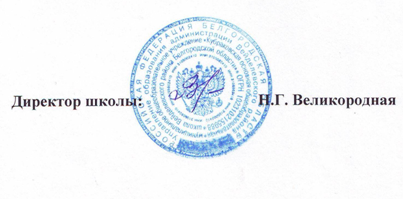 